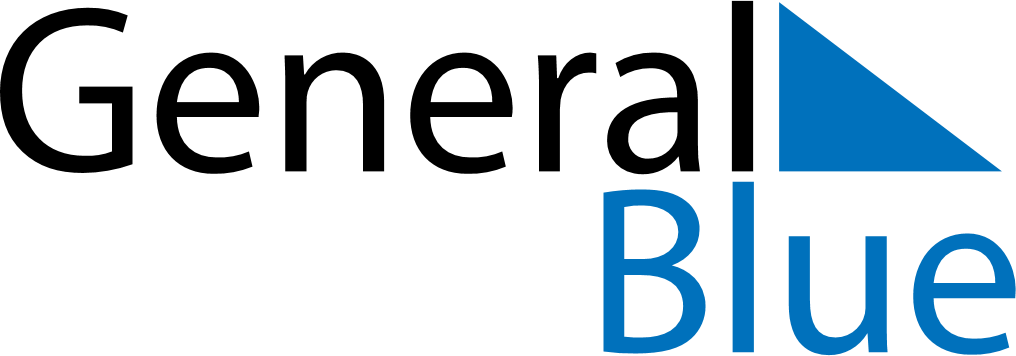 December 2022December 2022December 2022December 2022December 2022December 2022IrelandIrelandIrelandIrelandIrelandIrelandSundayMondayTuesdayWednesdayThursdayFridaySaturday12345678910111213141516171819202122232425262728293031Christmas DaySt. Stephen’s DayChristmas Bank HolidayNOTES